Naloga, ki si jo dobil danes je za oceno. Oddati jo boš moral v spletno učilnico do 25.5. 2020 . Točkovnik in ocenjevalni pragovi so priloženi.V spletni učilnici bo odprt FORUM – Ocenjevalna naloga, tam lahko postavljaš vprašanja, v primeru, da ti kaj ni jasno. Navodila za oddajo naloge najdeš na šolski spletni strani pri predmetu GEOGRAFIJA 8                                                 http://www.ospodzemelj.si/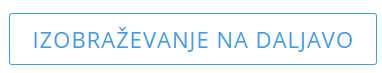 Naloga: Zamisli si, da moraš štirim prijateljem, ki  za eno leto, torej  od 21. 6. 2020 do 21.6. 2021, odpotujejo na različne konce sveta pomagati pripraviti potovalko z oblačili. Pomisli na podnebne razmere, ki jih tam čakajo in v okvirčke zapiši seznam oblačil na kratko. Na primer:poletna oblačila, zimska oblačila, pomladanska oblačila, spomladansko poletna oblačila, jesenska oblačila.Pozor! Pomemben je tudi vrstni red oblačil, torej kako so oblačila zložena v potovalki. Si predstavljaš, da bi priletel v nek kraj, kjer bo 21. 6. 2020 zelo hladno, ti pa v kratkih hlačah in majčki. Preden se lotiš naloge odpri učbenik na strani 65 in ugotovi, kakšne so podnebne razmere v hladnem ali polarnem pasu.      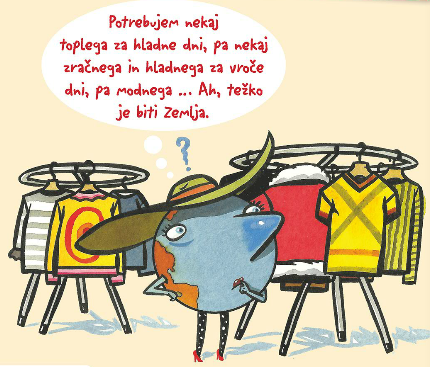 Na zemljevidu so označeni kraji, kamor potujejo tvoji prijatelji. V tabelo najprej zapiši v katerem toplotnem pasu leži kraj, kjer bo no leto živel tvoj prijatelj. 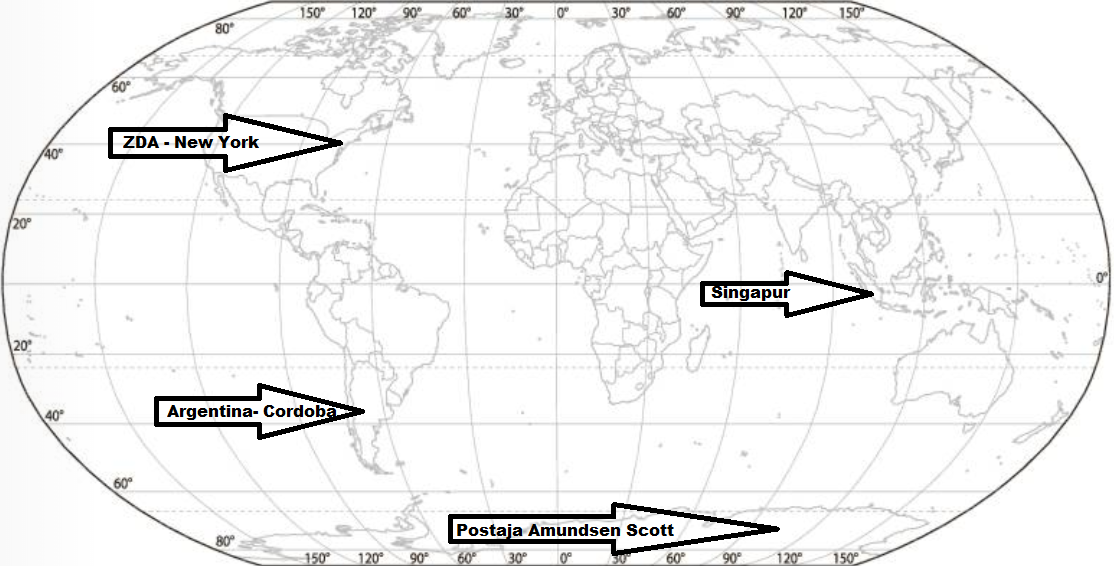 Točkovnik in ocenjevalni pragovi.Pravočasno oddana naloga: 5 točkPravilno, v spletni učilnici, oddana naloga: 2 točkiSkupaj možno 19 točk.Ocenjevalni pragovi:8 – 11 točk – zadostno/ 12 – 14 točk – dobro/ 15 -  17 točk – prav dobro/ 18 – 19 odlično.Pozor, predpogoj, da lahko oddaš nalogo je da se v spletni učilnici vpišeš v predmet GEOGRAFIJA – 6, zadnjič, dne 11. 5. sem te povabil v napačno učilnico! Zapisal sem GEOGRAFIJA-7, se ti opravičujem.nalogo oddaš  pri predmetu GEOGRAFIJA 6  - V 4. POGLAVJU POIŠČI ZAVIHEK                                                                Tukaj oddaš tudi ekskurzijo.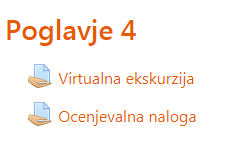 New YorkNew YorkToplotni pas                                                                   /1    Oblačila ob prihodu:                                                                                                              /1Oblačila čez leto:                                                                                                                   /1 Oblačila ob prihodu:                                                                                                              /1Oblačila čez leto:                                                                                                                   /1 CordobaCordobaToplotni pas                                                                   /1    Oblačila ob prihodu:                                                                                                              /1Oblačila čez leto:                                                                                                                   /1 Oblačila ob prihodu:                                                                                                              /1Oblačila čez leto:                                                                                                                   /1 SingapurSingapurToplotni pas                                                                   /1    Oblačila ob prihodu:                                                                                                              /1Oblačila čez leto:                                                                                                                   /1 Oblačila ob prihodu:                                                                                                              /1Oblačila čez leto:                                                                                                                   /1 Amudsen ScottAmudsen ScottToplotni pas                                                                   /1    Oblačila ob prihodu:                                                                                                              /1Oblačila čez leto:                                                                                                                   /1 Oblačila ob prihodu:                                                                                                              /1Oblačila čez leto:                                                                                                                   /1 